موفق باشیدنام: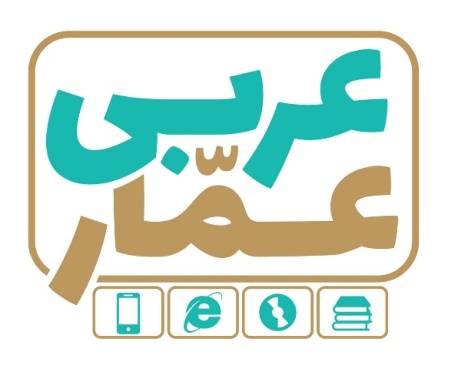 تاریخ امتحان:نام خانوادگی:ساعت برگزاری:نام دبیر طراح سوالات:محمد فارغی شادمدت زمان امتحان:عربی یازدهم تجربی و ریاضیمستمر نوبت دومعربی یازدهم تجربی و ریاضیمستمر نوبت دومعربی یازدهم تجربی و ریاضیمستمر نوبت دومردیفسؤالاتبارم۱ تَرجِمِ الکَلماتِ التي أُشيرَ إليها بِخطٍّ: 5/. نمرهالف) فَإنَّ الْمَرْءَ مَخْبُوءٌ تَحتَ لِسانهِ.   (                     )   ب) مَنْ کانَ مِنکُم يَسُوقُ السَّيّارَةَ؟ (                      )0.5۲ اِنتَخِب المُتّضادَ و المُترادفَ ممّا بينَ القَوسينِ:   (أَخَّرَ -صعوبة – سائل- أَجَّلَ – الْحَسَنَة – سُهولة) «کَلِمتانِ زائدتانِ»الف) ....................≠ .......................       ب) ..................= ........................0.5۳ أَجِبْ عَنِ السُؤالِ التّاليِّ: (به زبان عربی پاسخ دهيد)لِماذا لا تُعْطيني کَبسول آمبيسيلين؟ ........................................................... .0.254 رَتِّبِ الکَلماتِ:         « عَن/ أُفَتِّشُ / مُعجَمٍ / في / يُساعِدُني / النُّصوصِ / فَهمِ» ............................................................................ .0.25۵ کَمِّل تَرجَمةِ العِبارةِ التّاليةِ: طَلَبَ الْأُستاذُ مِنهُم أَن يَجلِسَ کُلُّ واحِدٍ مِنهُم في زاويَةٍ. استاد از آنها خواست که هر کدام از آنها در ............. ............ .0.5۶ اِنتَخِب الجَوابَ الصَحيحَ: الف) لَنْ نَستَطيعَ: (نخواهيم توانست / نمیتوانيم  )    ب) أَنْ تُضْطَرَّ: (که ناگزير میشوی  /  که ناگزير شوی )0.57عَيِّن المَحلِّ الإعرابيِّ لِمّا تَحتَهُ خطٌّ: (نقش کلمات مشخص شده را معين کنيد) الف) اَلْکِتابُ صَديقٌ يُنْقِذُكَ مِن مُصيبَةِ الْجَهلِ.    ب) لَيسَ لَنا إطارٌ احْتياطيٌّ.    ج) وَزَّعَ الأستاذُ عَلَيهِم أَوراقَ الِامْتِحانِ.     د) عاهَدَ الطُّلّابُ أُستاذَهُم.1.58عَيِّنِ الْکَلِمَةَ الَّتي لا تُناسِبُ الْکَلِماتِ الْأُخرَی. الف) أَحْمَر        أَسْوَد      أَخْضَر         أَکْرَم   ب) جُذُوع     تأجيل         أثمار      أغصان 0.59ترَجِمِ الْجُملَتَينِ التَّاليَتَينِ حَسَبَ قَواعدِ الّتي قَرَأتَها: الف) سافَرْتُ إلَی قَريَةٍ شاهَدْتُ صورَتَها أَيّامَ صِغَري. ............................................................................................. .ب) شاهَدْنا سِنجاباً يَقْفِزُ مِنْ شَجَرَةٍ إلَی شَجَرَةٍ. ......................................................................................................0.510ضَعْ في الفَراغِ کلمةً مُناسَبةً ثُمَّ تَرجِمْها:  (تَکَلَّمُوا- لا تُکَمِّلْ – لا تَعْلَمُ – رَزَقْنا- مُجالَسَة – تُكْرَهُ) «کلمةٌ واحدةٌ زائدةٌ»2.5۱۱تَرجِم العِباراتِ التّاليةِ: الف) ﴿اُدْعُ إِلَى سَبِيلِ رَبِّكَ بِالْحِكْمَةِ وَالْمَوْعِظَةِ الْحَسَنَةِ وَجَادِلْهُمْ بِالَّتِي هِيَ أَحْسَنُ﴾ب) يَجِبُ أَن يَکونَ کَلامُهُ لَيِّناً عَلَی قَدرِ عُقولِ الْمُستَمِعينَ، لکِيَ يُقْنِعَهمُ.ج) خَيرُ إخوانِكَ مَنْ نَدَبَكَ إلَی أفضلِ الأعمالِ بِحُسنِ أعمالِهِ.د) قَرَّرَ أَربَعَةُ طُلّابٍ أَن يَغيبوا عَنِ الِامْتِحانِ فَاتَّصَلوا بِالْأسُتاذِ هاتِفيّاً. ه) وَ عَلَيهِ أنْ لا يَتَدَخَّلَ في مَوضوعٍ يُعَرِّضُ نَفْسَهُ لِلتُّهَمِ. وَ لا توجَدُ سَيارَةٌ تَنقُلُنا إلَی الْجامِعَةِ.2.5